БАШҠОРТОСТАН РЕСПУБЛИКАҺЫ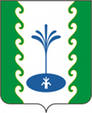 ҒАФУРИ РАЙОНЫМУНИЦИПАЛЬРАЙОНЫНЫҢЕҘЕМ-ҠАРАНАУЫЛ СОВЕТЫ           АУЫЛ БИЛӘМӘҺЕ  ХАКИМИӘТЕАДМИНИСТРАЦИЯСЕЛЬСКОГО ПОСЕЛЕНИЯЗИЛИМ-КАРАНОВСКИЙСЕЛЬСОВЕТМУНИЦИПАЛЬНОГО РАЙОНАГАФУРИЙСКИЙ РАЙОНРЕСПУБЛИКИ  БАШКОРТОСТАНҠАРАР                                                         ПОСТАНОВЛЕНИЕ24 Ғинуар 2022 й.                       № 6                      24 января  2022 г.              «О неотложных мерах по предупреждению новой коронавирусной инфекции (COVID -19) на территории сельского поселения Зилим-Карановский сельсовет муниципального района Гафурийский район Республики Башкортостан»В целях соблюдения требований и рекомендации, предусмотренных Указом Главы РБ от 18.03.2020 г. УГ-111 и в связи с ухудшением эпидемиологической обстановки с 25.01.2022 г. принять следующие антиковидные меры :1. Ограничить доступ граждан в здание администрации сельского поселения.2. Возобновить пропускной режим для работников АСП (термометрия, маски). В случае выявления кашля, боли в горле, общего недомогания, температуры тела 37° С сотрудника АСП не допускать на рабочее место.3.Ежедневно проводить  мероприятия по дезинфекции помещений.4.Вздержаться от организации и проведения личных приемов граждан.5. Организовать взаимодействие с подведомственными учреждениями по соблюдению требований, предусмотренных Указом Главы РБ от 18.03.2020 г. № УГ-1116. Выдачу справок и иных документов организовать при входе в здание АСП.7. Провести инструктаж работников и служащих по соблюдению ими мер личной и общественной гигиены.8. Настоящее Постановление вступает в силу со дня подписания, контроль за исполнением оставляю за собой.Глава  сельского поселения                                                          М.С.Шаяхметова